14.04.2020					ГЕОГРАФІЯ						Е-91План вивчення теми:1. Ознайомся із текстом підручника: Географія, 10 клас. В.Бойко, Ю.Брайчевський, 2018 р. § 34. (https://pidruchnyk.com.ua/1184-geografiya-10-klas-boyko.html) та змістом презентації до теми.2. За текстом підручника та презентації занотуй до зошиту основні положення теми за планом:- Транспортна система- Особливості фінансової сфери- Освітня галузь3. Для закріплення знань виконай завдання для самоконтролю.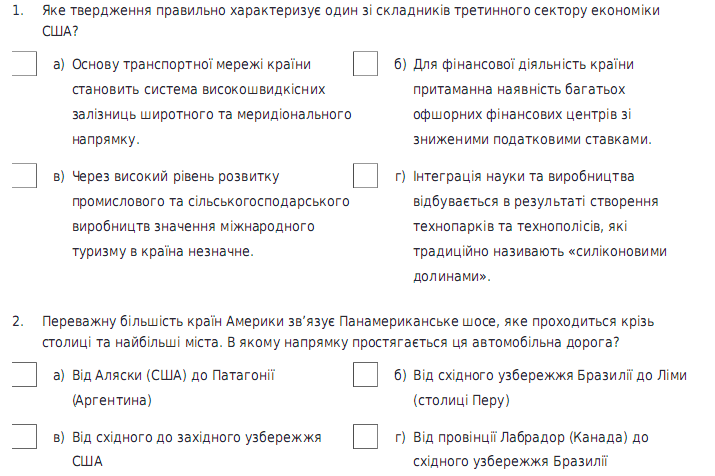 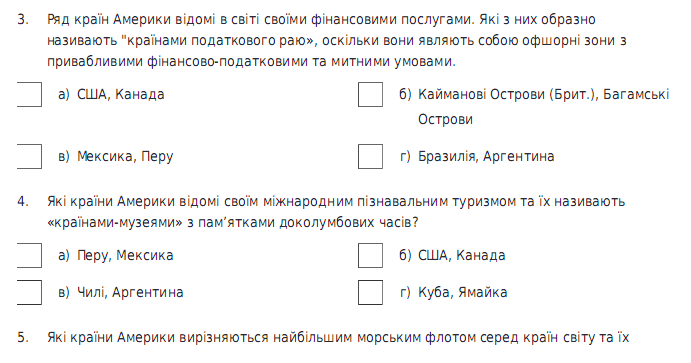 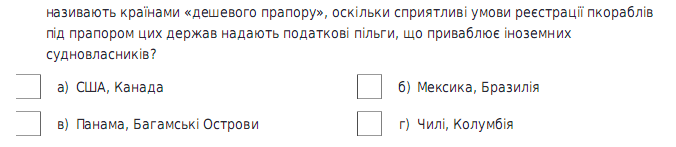 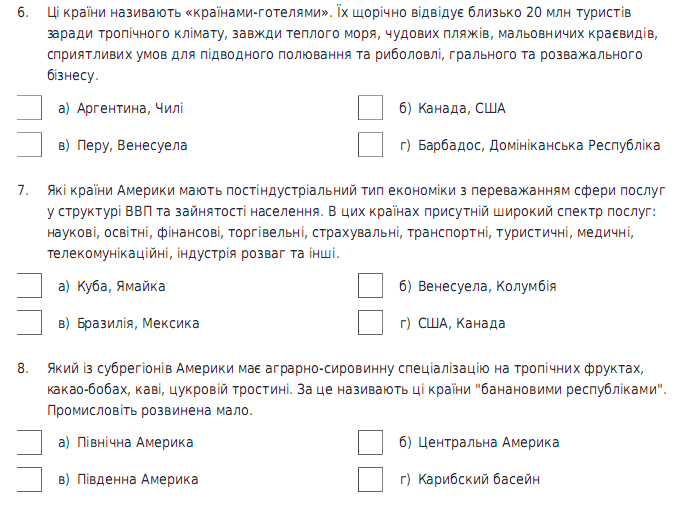 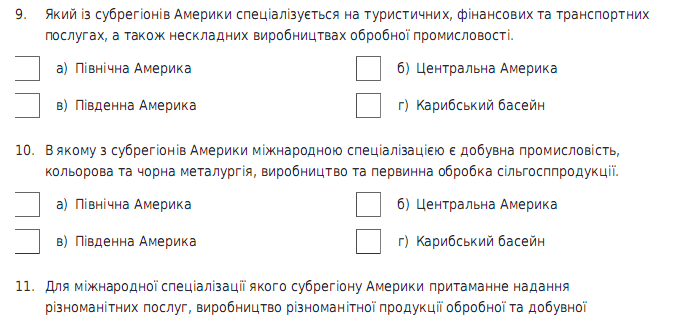 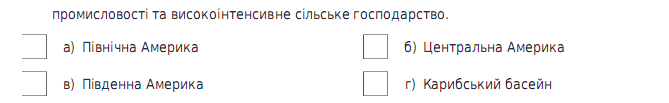 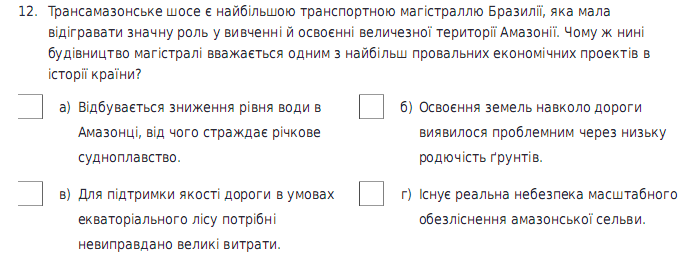 Дайте відповіді на запитання:1. Які країни Америки вирізняються за рівнем розвитку третинного сектору господарства?2. Поясніть роль і проблеми транспорту в економіці країн Америки.3. Обґрунтуйте можливість розвитку туризму як важливого чинника розвитку економіки країн карибського басейну.